§2866.  Persons deemed members; dissolutionAny person described in section 2865, residing in a local parish holding funds derived from this State or Massachusetts, shall be deemed a member of it until he dissolves the connection. Such person having resided in such parish one year, after he has arrived at majority, without either giving written notice to its clerk of his consent to be a member thereof, or paying a tax or subscription according to the mode that said parish has adopted to raise money, shall be deemed to have thereby dissolved his connection therewith. Said connection shall remain dissolved, and said person shall not be taxable until he renews the connection by giving written notice to its clerk of his consent to be a member of said parish. Any person residing in a local parish may become a member of such parish not deriving funds from the State, by giving written notice to its clerk of his intention to do so within one year after he is of age or removes thereto.The State of Maine claims a copyright in its codified statutes. If you intend to republish this material, we require that you include the following disclaimer in your publication:All copyrights and other rights to statutory text are reserved by the State of Maine. The text included in this publication reflects changes made through the First Regular and First Special Session of the 131st Maine Legislature and is current through November 1. 2023
                    . The text is subject to change without notice. It is a version that has not been officially certified by the Secretary of State. Refer to the Maine Revised Statutes Annotated and supplements for certified text.
                The Office of the Revisor of Statutes also requests that you send us one copy of any statutory publication you may produce. Our goal is not to restrict publishing activity, but to keep track of who is publishing what, to identify any needless duplication and to preserve the State's copyright rights.PLEASE NOTE: The Revisor's Office cannot perform research for or provide legal advice or interpretation of Maine law to the public. If you need legal assistance, please contact a qualified attorney.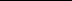 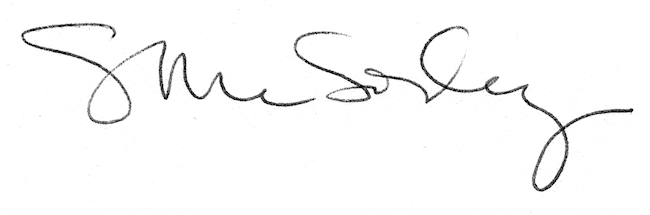 